Direction de l’enseignement de la Nouvelle-Calédonie   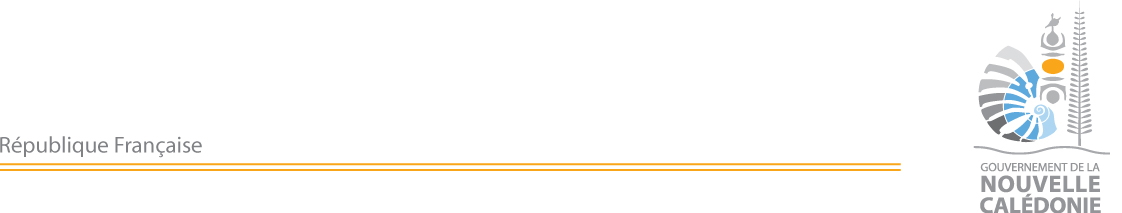 Province :Ecole/Secteur intervention :Classe/Dispositif : Commune :RAPPORT D’INSPECTION DU …… Nom de l’enseignant : 	Prénom : Nom de jeune fille : 	Date et lieu de naissance :  /   /   	à Grade (préciser le cadre) :        	Échelon :                	Fonction : Accès au corps (concours, liste) : 		Date de titularisation : Date de nomination dans l’école : Diplômes :  ▪Professionnels :  / ▪ Universitaires : Rapport d’inspection des enseignants spécialisésAppréciation de l’inspecteurANNEXE SI BESOIN D’ENTRER DANS LE DETAILElle est dans ce cas, jointe et constitutive du rapport Elle s’appuie sur les compétences professionnelles de l’enseignant, les composantes de celles-ci et leurs degrés d’acquisition par l’enseignant.On peut imaginer que l’annexe cible plus précisément les niveaux d’expertise considérés comme « à consolider ».Dates des dernières inspectionsNotes des dernières inspectionsAppréciation générale :L’inspecteur d’autorité pédagogiquede la …….circonscriptionAppréciation générale :L’inspecteur d’autorité pédagogiquede la …….circonscriptionAppréciation générale :L’inspecteur d’autorité pédagogiquede la …….circonscriptionAppréciation générale :L’inspecteur d’autorité pédagogiquede la …….circonscriptionPour le Président du gouvernement de la Nouvelle-Calédonie et par délégationLe directeur de l’enseignement de la Nouvelle-CalédoniePour le Président du gouvernement de la Nouvelle-Calédonie et par délégationLe directeur de l’enseignement de la Nouvelle-CalédoniePris connaissanceLe ____________Note       /20L’intéressé(e)Compétences relatives à la prise en compte des éléments réglementaires de son environnement professionnel en lien avec les responsabilités attachées à sa fonctionCompétences relatives à la prise en compte des éléments réglementaires de son environnement professionnel en lien avec les responsabilités attachées à sa fonctionCompétences relatives à la prise en compte des éléments réglementaires de son environnement professionnel en lien avec les responsabilités attachées à sa fonctionCompétences relatives à la prise en compte des éléments réglementaires de son environnement professionnel en lien avec les responsabilités attachées à sa fonctionCompétences relatives à la prise en compte des éléments réglementaires de son environnement professionnel en lien avec les responsabilités attachées à sa fonctionNiveau de maîtrise :À consoliderSatisfaisantTrès satisfaisantExcellentRespecte et fait respecter les principes d’égalité, de neutralité, de laïcité, de tolérance, de refus de toutes discriminations.Répond aux exigences de ponctualité, d’assiduité, de sécurité et de confidentialité.Adopte une attitude et un positionnement d’adulte responsable au sein de sa classe et de l’école.Fait preuve de respect à l’égard des élèves et des membres de la communauté éducative.Fait respecter le règlement intérieur et tient à jour son registre d’appel.Compétences relationnelles, de communication et d’animation favorisant la transmission, l’implication et la coopération au sein de la communauté éducative et de son environnementCompétences relationnelles, de communication et d’animation favorisant la transmission, l’implication et la coopération au sein de la communauté éducative et de son environnementCompétences relationnelles, de communication et d’animation favorisant la transmission, l’implication et la coopération au sein de la communauté éducative et de son environnementCompétences relationnelles, de communication et d’animation favorisant la transmission, l’implication et la coopération au sein de la communauté éducative et de son environnementCompétences relationnelles, de communication et d’animation favorisant la transmission, l’implication et la coopération au sein de la communauté éducative et de son environnementNiveau de maîtrise :À consoliderSatisfaisantTrès satisfaisantExcellentUtilise un langage clair et adapté à son (ses) interlocuteurs (s).Participe à sa mesure au travail d’équipe mis en œuvre par et dans l’école.Adopte une attitude favorable à l’écoute et aux échanges avec les membres de la communauté éducative.Participe aux différentes instances et conseils.Communique en tant que besoin avec les familles ; participe, à son niveau à leur formation.L'enseignant spécialisé exerce dans le contexte professionnel spécifique d’un dispositif d’éducation inclusiveL'enseignant spécialisé exerce dans le contexte professionnel spécifique d’un dispositif d’éducation inclusiveL'enseignant spécialisé exerce dans le contexte professionnel spécifique d’un dispositif d’éducation inclusiveL'enseignant spécialisé exerce dans le contexte professionnel spécifique d’un dispositif d’éducation inclusiveL'enseignant spécialisé exerce dans le contexte professionnel spécifique d’un dispositif d’éducation inclusiveNiveau de maîtrise :À consoliderSatisfaisantTrès satisfaisantExcellentContribue à la dynamique de la circonscription en s’inscrivant dans les axes définis pour les besoins éducatifs particuliersContribue à la fluidité des parcours (poursuite de scolarité)Connaît et contribue à l’élaboration et à la mise en œuvre d’un projet d’école inclusif, en articulation avec toutes les classes Œuvre à l’accessibilité des apprentissages dans le cadre des programmes en vigueur et du socle communL'enseignant spécialisé exerce une fonction d’expert de l’analyse des besoins éducatifs particuliers et des réponses à construireL'enseignant spécialisé exerce une fonction d’expert de l’analyse des besoins éducatifs particuliers et des réponses à construireL'enseignant spécialisé exerce une fonction d’expert de l’analyse des besoins éducatifs particuliers et des réponses à construireL'enseignant spécialisé exerce une fonction d’expert de l’analyse des besoins éducatifs particuliers et des réponses à construireL'enseignant spécialisé exerce une fonction d’expert de l’analyse des besoins éducatifs particuliers et des réponses à construireNiveau de maîtrise :À consoliderSatisfaisantTrès satisfaisantExcellentAssure une mission de prévention des difficultés d’apprentissages  Contribue à l’élaboration de parcours de formation adaptés visant une bonne insertion sociale et professionnelle futureSe dote et utilise des méthodes et outils d’évaluation adaptés  Définit des stratégies d’apprentissages personnalisées et explicites  Contribue à l’élaboration et la mise en œuvre de projets individualisés dans une perspective d’un parcours de réussite. L'enseignant spécialisé exerce une fonction de personne ressource pour l’éducation inclusive dans des situations diversesL'enseignant spécialisé exerce une fonction de personne ressource pour l’éducation inclusive dans des situations diversesL'enseignant spécialisé exerce une fonction de personne ressource pour l’éducation inclusive dans des situations diversesL'enseignant spécialisé exerce une fonction de personne ressource pour l’éducation inclusive dans des situations diversesL'enseignant spécialisé exerce une fonction de personne ressource pour l’éducation inclusive dans des situations diversesNiveau de maîtrise :À consoliderSatisfaisantTrès satisfaisantExcellentS’approprie et diffuse les enjeux éthiques et sociétaux de l’École inclusive Apporte des conseils et co-élabore des réponses d’enseignement et d’évaluation adaptées Conçoit et met en œuvre des modalités de co-intervention Construit des relations professionnelles avec les familles en les associant au parcours de formation 